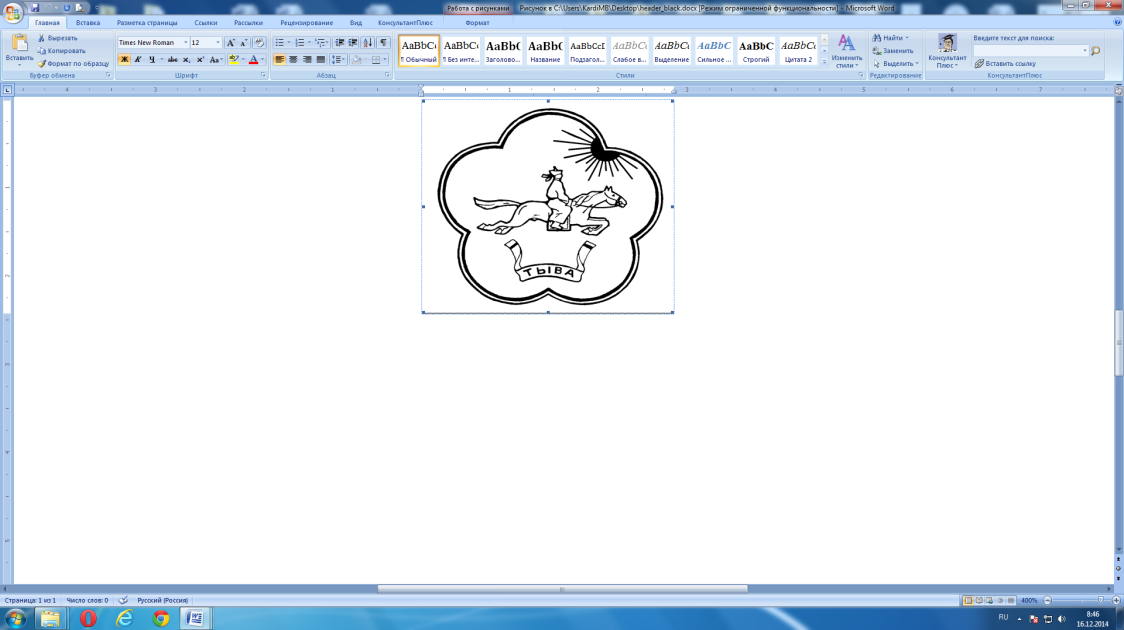 ТЫВА РЕСПУБЛИКАНЫӉ ЧАЗАА
ДОКТААЛПРАВИТЕЛЬСТВО РЕСПУБЛИКИ ТЫВА
ПОСТАНОВЛЕНИЕот 28 декабря 2017 г. № 601г. КызылО внесении изменений в составмежведомственной комиссии по законопроектной деятельности при Правительстве Республики ТываПравительство Республики Тыва ПОСТАНОВЛЯЕТ:1. Внести в состав межведомственной комиссии по законопроектной деятельности при Правительстве Республики Тыва (далее – комиссия), утвержденный постановлением Правительства Республики Тыва от 8 июля 2011 г. № 453, следующие изменения: 1) вывести из состава комиссии Абрамову А.А.;2) ввести в состав комиссии: Оюна А.Г. – министра Республики Тыва по делам юстиции, назначив заместителем председателя;Токмашову Е.Е. – консультанта Министерства Республики Тыва по делам юстиции, назначив секретарем. 2. Разместить настоящее постановление на «Официальном интернет-портале правовой информации» (www.pravo.gov.ru) и официальном сайте Республики Тыва  в информационно-телекоммуникационной сети «Интернет».Глава Республики Тыва							            Ш. Кара-оол